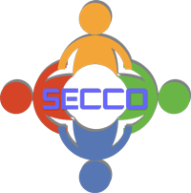 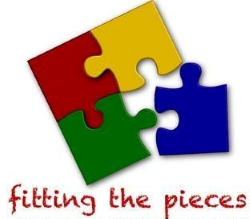 Discount for GROUPS OF 5+: $80 per personIf using a Purchase Order-- PLEASE refer to the directions labeled “Purchase Orders” on the websiteHuntsville’s 2nd”Unlocking the Mystery of Developmental Disorders” Conference April 16, 2020 from 8:00 – 3:00Asbury ChurchBuilding 4, Worship Center980 Hughes RoadMadison, AL 35758Registration information can be emailed to seccodg@gmail.comOR mailed to the address below. Payment must be received prior to April 16h! Date:______________________ Complete the sections below for the 5+ individuals registering: Contact Person-- Name:________________________________________________ __________________  Contact person--Position: ________________________________________________________________School System (or Organization):________________________________________________________School (If applicable): ____________________________________ ________________________________ Mailing Address:___________________________________________________________________________  City: _____________________________________________________State: __________Zip:______________  Email :__________________________________________________________Phone: _________________________________________________________ How did this group hear about the conference?____________________ 1) Name:_____________________________________________________  Email:__________________________________________________________   2) Name:______________________________________________________  Email:_________________________________________________________  3) Name:_______________________________________________________Email: _________________________________________________________ 4) Name______________________________________________________    Email: _______________________________________________________5) Name:__________________________________________ Email Address:_____________________________________________  Phone: ___________________________________________________ **(Feel free to use additional  paper if you have more registrations** Payment options:Checks:-Make checks out to “Fitting the Pieces” with “SECCO” written on subject line-Mail checks to:  Address:  FTP/SECCO – D. Gillespie                     120 High Crest Road                     Pelham, AL 35124ORCredit Card:Option 1) Call in your card information—call me at 205-612-4458 to provide the credit card information (listed below). Option 2) Mail OR Email the credit card information: Complete the following information and email/mail to me at the address above.⃝ American Express     ⃝ MasterCard     ⃝ Visa     ⃝ DiscoverCardholder’s name (Please PRINT)__________________________________________________________Cardholder’s signature__________________________________________________________Billing Zip Code:   _______________Card Number:__________________________________________________Exp. Date: _______________    CVV # or CID# (on back of card) ____________    Amount to be charged to card: $__________